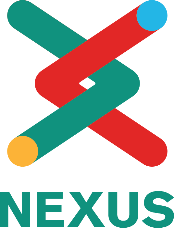 Why Nexus? Metro and the wider public transport network is the life blood of North East England.  Nexus and the people who work for us are the heart of that network, keeping millions of customers on the move.  We make sure our customers are at the heart of everything we do and we employ c.1000 employees to ensure they all have a great experience, no matter where their final destination.The role – Principal Engineer (Civil & Structural)The main requirements of the role areIndependently determine maintenance, renewal and repair specifications for a wide range of civil engineering and structural assetsWrite and review internal technical standards and procedures Procure and trial new systems and equipmentProcure, review and comment upon designs prepared by external consultantsUndertake audits and inspections to ensure compliance of delivery against standards and specificationsProvide technical professional advice to internal and external stakeholdersMonitor and identify trends in asset condition and advise relevant stakeholders on solutionsLine management responsibilities for the engineering staff under your controlThe person Degree qualified in an appropriate engineering disciplineIEng/CEng qualified or working towardsDemonstrable experience in a civil/structural environmentKnowledge of assessing the condition of civil and structural assetsAbility to make autonomous decisions and support outcomesExperience of trialling new systems and equipmentLine management experienceEnthusiastic and keen to make a difference.More information can be found in the job description and person specification.be employed within the Council or a local business we work withearn a wage not less than the minimum wage for an apprentice / my agefollow a structured training programmereceive both on and off the job trainingdevelop their skills to ensure they can do the job wellAs an apprentice, you’ll undertake your programme during your normal work time. Your employer will be expected to release you to study at least one day a week in our training centre as part of your paid time at work.

Although the programme can be demanding, it is also extremely rewarding and career progression for apprentices is excellent. Over 90% of our  apprentices move into a higher apprenticeship or full employment on completion. As well as a competitive salary, Nexus offers a range of fantastic benefits:Salary £49,249 to £59,101 pa28 days annual leave, plus bank holidays 36 hours per week Generous Pension Scheme - you will be automatically enrolled into the Local Government Pension Scheme (LGPS) The LGPS is one of the largest pension schemes in the UK. It is a defined benefit pension scheme which means your pension is based on your salary and how long you pay into the Scheme. Free travel within Tyne and Wear on Metro, Buses and the Shields Ferry for you and your partner or a friendFree travel on metro and the ferry for your dependants in full time educationAccess to an Employee Assistance Programme A full occupational health service including access to physiotherapy and counselling servicesFree eye tests and flu vaccinesA supportive culture that values work life balance including agile working, with the option to apply for flexible working Enhanced bereavement, paternity and maternity leaveA volunteering policyA Cycle to Work SchemeCommitment to learning and personal development Reimbursement of professional fees, where essential to the roleHow to applyTo apply for this vacancy, please visit North East Jobs. 
Closing date for application is 12th April 2023.If offered a position with Nexus, we will provide a conditional offer subject to passing a satisfactory medical assessment by a Nexus specified Medical Officer, satisfactory references and evidence of relevant qualifications.Come and be part of our story 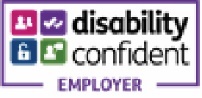 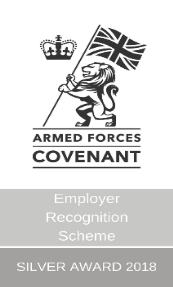 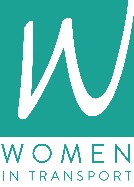 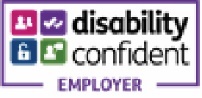 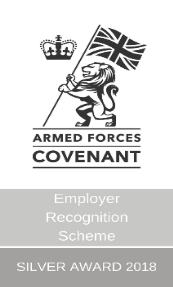 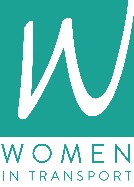 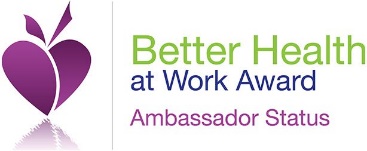 